        Опросный лист на дымовую трубу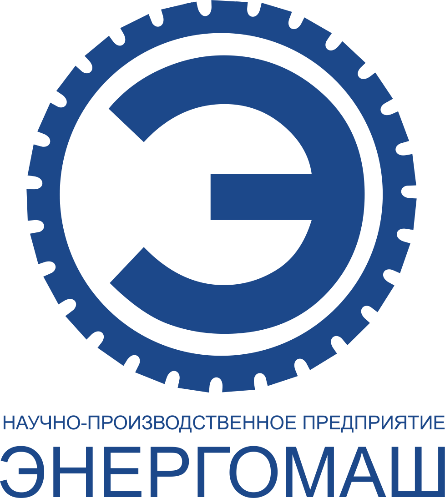 Дата заполнения ________________________ Подпись___________________М.П.*поле обязательное для заполненияЗаполненный опросный лист по адресу: sales@energymetal.ruНаименование объекта, местоположение *Вид строительства*Новое/РеконструкцияНовое/РеконструкцияНовое/РеконструкцияНовое/РеконструкцияНовое/РеконструкцияНовое/РеконструкцияНовое/РеконструкцияСейсмический район*Ветровой район*Ф.И.О. лица, заполнившего опросный лист, ОрганизацияКонтактный телефон/ E-mail*Исполнение дымовой трубы*Самонесущая колонного типа/Ферменного типа/Фасадная/На растяжкахСамонесущая колонного типа/Ферменного типа/Фасадная/На растяжкахСамонесущая колонного типа/Ферменного типа/Фасадная/На растяжкахСамонесущая колонного типа/Ферменного типа/Фасадная/На растяжкахСамонесущая колонного типа/Ферменного типа/Фасадная/На растяжкахСамонесущая колонного типа/Ферменного типа/Фасадная/На растяжкахСамонесущая колонного типа/Ферменного типа/Фасадная/На растяжкахВысота дымовой трубы*Количество газоходов*Диаметры газоходов*Исполнение газоходов трубы из черного металлопроката*Ст3 / 09Г2С/_______ (другой вариант)Ст3 / 09Г2С/_______ (другой вариант)Ст3 / 09Г2С/_______ (другой вариант)Ст3 / 09Г2С/_______ (другой вариант)Ст3 / 09Г2С/_______ (другой вариант)Ст3 / 09Г2С/_______ (другой вариант)Ст3 / 09Г2С/_______ (другой вариант)Исполнение вертикальных газоходов для трубы из нержавеющего металла*Внутренний контур обечайки дымовой трубы из нержавеющей кислотостойкой стали с утеплением /изоляцией толщиной 50 ммAISI 304 / AISI 316/ AISI 321/ AISI 430/_______ (другой вариант)Внутренний контур обечайки дымовой трубы из нержавеющей кислотостойкой стали с утеплением /изоляцией толщиной 50 ммAISI 304 / AISI 316/ AISI 321/ AISI 430/_______ (другой вариант)Внутренний контур обечайки дымовой трубы из нержавеющей кислотостойкой стали с утеплением /изоляцией толщиной 50 ммAISI 304 / AISI 316/ AISI 321/ AISI 430/_______ (другой вариант)Наружный контур обечайки дымовой трубы из нержавеющей кислотостойкой стали с утеплением /изоляцией толщиной 50 ммAISI 304 / AISI 316/ AISI 321/ AISI 430/оцинкованный лист с полимерным покрытием_______ (другой вариант) Наружный контур обечайки дымовой трубы из нержавеющей кислотостойкой стали с утеплением /изоляцией толщиной 50 ммAISI 304 / AISI 316/ AISI 321/ AISI 430/оцинкованный лист с полимерным покрытием_______ (другой вариант) Наружный контур обечайки дымовой трубы из нержавеющей кислотостойкой стали с утеплением /изоляцией толщиной 50 ммAISI 304 / AISI 316/ AISI 321/ AISI 430/оцинкованный лист с полимерным покрытием_______ (другой вариант) Наружный контур обечайки дымовой трубы из нержавеющей кислотостойкой стали с утеплением /изоляцией толщиной 50 ммAISI 304 / AISI 316/ AISI 321/ AISI 430/оцинкованный лист с полимерным покрытием_______ (другой вариант) Исполнение вертикальных газоходов для трубы из нержавеющего металла*Толщина 0,5мм/0,8мм/1,0мм_______ (другой вариант)Толщина 0,5мм/0,8мм/1,0мм_______ (другой вариант)Толщина 0,5мм/0,8мм/1,0мм_______ (другой вариант)Толщина 0,5мм/0,8мм/1,0мм_______ (другой вариант)Толщина 0,5мм/0,8мм/1,0мм_______ (другой вариант)Толщина 0,5мм/0,8мм/1,0мм_______ (другой вариант)Толщина 0,5мм/0,8мм/1,0мм_______ (другой вариант)Наличие горизонтальных участков*Да/нетДа/нетДа/нетДа/нетДа/нетДа/нетДа/нетИсполнение горизонтальных газоходов для трубы из нержавеющего металла*Внутренний контур обечайки дымовой трубы из нержавеющей кислотостойкой стали с утеплением /изоляцией толщиной 50 ммAISI 304 / AISI 316/ AISI 321/ AISI 430/_______ (другой вариант)Внутренний контур обечайки дымовой трубы из нержавеющей кислотостойкой стали с утеплением /изоляцией толщиной 50 ммAISI 304 / AISI 316/ AISI 321/ AISI 430/_______ (другой вариант)Внутренний контур обечайки дымовой трубы из нержавеющей кислотостойкой стали с утеплением /изоляцией толщиной 50 ммAISI 304 / AISI 316/ AISI 321/ AISI 430/_______ (другой вариант)Внутренний контур обечайки дымовой трубы из нержавеющей кислотостойкой стали с утеплением /изоляцией толщиной 50 ммAISI 304 / AISI 316/ AISI 321/ AISI 430/_______ (другой вариант)Внутренний контур обечайки дымовой трубы из нержавеющей кислотостойкой стали с утеплением /изоляцией толщиной 50 ммAISI 304 / AISI 316/ AISI 321/ AISI 430/_______ (другой вариант)Внутренний контур обечайки дымовой трубы из нержавеющей кислотостойкой стали с утеплением /изоляцией толщиной 50 ммAISI 304 / AISI 316/ AISI 321/ AISI 430/_______ (другой вариант)Внутренний контур обечайки дымовой трубы из нержавеющей кислотостойкой стали с утеплением /изоляцией толщиной 50 ммAISI 304 / AISI 316/ AISI 321/ AISI 430/_______ (другой вариант)Аксонометрическая схема трубыс указанием (Высота врезки горизонтального газохода, длины горизонтальных участков, углы примыкания, отметка 0-0 фундамента трубы относительно пола котельной)Металлоконструкция трубы*Количество светофорных площадок _____ шт., отметки их расположения _______м;Количество молниеприёмников, молниеотводов и электродов заземляющего контура;Ходовая лестница от отметки + _______ м; до отметки +________м;Количество светофорных площадок _____ шт., отметки их расположения _______м;Количество молниеприёмников, молниеотводов и электродов заземляющего контура;Ходовая лестница от отметки + _______ м; до отметки +________м;Количество светофорных площадок _____ шт., отметки их расположения _______м;Количество молниеприёмников, молниеотводов и электродов заземляющего контура;Ходовая лестница от отметки + _______ м; до отметки +________м;Количество светофорных площадок _____ шт., отметки их расположения _______м;Количество молниеприёмников, молниеотводов и электродов заземляющего контура;Ходовая лестница от отметки + _______ м; до отметки +________м;Количество светофорных площадок _____ шт., отметки их расположения _______м;Количество молниеприёмников, молниеотводов и электродов заземляющего контура;Ходовая лестница от отметки + _______ м; до отметки +________м;Количество светофорных площадок _____ шт., отметки их расположения _______м;Количество молниеприёмников, молниеотводов и электродов заземляющего контура;Ходовая лестница от отметки + _______ м; до отметки +________м;Количество светофорных площадок _____ шт., отметки их расположения _______м;Количество молниеприёмников, молниеотводов и электродов заземляющего контура;Ходовая лестница от отметки + _______ м; до отметки +________м;Управление заградительными огнями и защиты сети*Да/нетДа/нетДа/нетДа/нетДа/нетДа/нетДа/нетИсточник бесперебойного питания шкафа управления заградительными огнями*Да/нетДа/нетДа/нетДа/нетДа/нетДа/нетДа/нетУправление*Ручное/автоматическоеРучное/автоматическоеРучное/автоматическоеРучное/автоматическоеРучное/автоматическоеРучное/автоматическоеРучное/автоматическоеДоп. сведения Характеристики отводимых газов:Вид сжигаемого топлива Температура отводимых газов, С°Объем отводимых газов, Vм³/с (min, max)Влажность, г/м³Содержание серы, %Зольность, г/м³ Коэффициент избытка воздухаТемпература точки росы, С°